            проект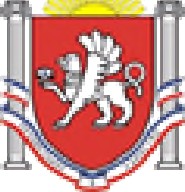 РЕСПУБЛИКА КРЫМНИЖНЕГОРСКИЙ РАЙОННОВОГРИГОРЬЕВСКИЙ СЕЛЬСКИЙ СОВЕТРЕШЕНИЕ __-й  сессии 2-го созываот  __.__.2022г. №__с.НовогригорьевкаО внесении изменений в Устав муниципального образования Новогригорьевское сельское поселениеНижнегорского района Республики Крым.В целях приведения Устава муниципального образования Новогригорьевского сельского поселения Нижнегорского района Республики Крым от 09.12.2014 года №2 (далее -Устав) в соответствие с Федеральным законом от 6 октября 2003 г. №131-ФЗ «Об общих принципах организации местного самоуправления в Российской Федерации», Законом Республики Крым от 21.08.2014 № 54-ЗРК «Об основах местного самоуправления в Республики Крым»,                                                                                                                                      Новогригорьевский сельский совет  РЕШИЛ: 1. Внести в Устав муниципального образования Новогригорьевского сельского поселения Нижнегорского района Республики Крым (далее – Устав) следующие изменения:1.1. Статью 58 Устава «Ответственность органов и должностных лиц местного самоуправления перед государством» дополнить частью 3 следующего содержания:«3.Глава Республики Крым:«1) вправе вынести предупреждение, объявить выговор главе муниципального образования, главе местной администрации за неисполнение или ненадлежащее исполнение обязанностей по обеспечению осуществления органами местного самоуправления отдельных государственных полномочий, переданных органам местного самоуправления федеральными законами и законами Республики крым;2)вправе отрешить от должности главу муниципального образования, главу местной администрации в случае, если в течение месяца со дня вынесения Главой Республики Крым предупреждения, объявления выговора главе муниципального образования, главе местной администрации в соответствии с пунктом 1 настоящей статьи главой муниципального образования, главой местной администрации не были приняты в пределах своих полномочий меры по устранению причин, послуживших основанием для вынесения ему предупреждения, объявления выговора;3)вправе обратиться в представительный орган муниципального образования с инициативой об удалении главы муниципального образования в отставку, в том числе в случае систематического недостижения показателей для оценки эффективности деятельности органов  местного самоуправления в порядке, установленном Федеральным законом от 06.10.2003 №131-ФЗ «Об общих  принципах организации местного самоуправления». 2. Главе Новогригорьевского сельского поселения в порядке, установленном Федеральным законом от 21.07.2005 г. № 97-ФЗ «О государственной регистрации уставов муниципальных образований», представить настоящее решение на государственную регистрацию в течение 15 дней со дня принятия настоящего Решения в Управление Министерства юстиции Российской Федерации по Республике Крым.3.После государственной регистрации настоящее решение подлежит официальному опубликованию (обнародованию) на официальной странице муниципального образования Новогригорьевское сельское поселение Нижнегорского района на портале Правительства Республики Крым rk.gov.ru в разделе «Нижнегорский район. Муниципальные образования района, Новогригорьевское сельское поселение», на информационных стендах муниципального образования Новогригорьевское сельское поселение Нижнегорского района Республики Крым и на портале Министерства юстиции Российской Федерации «Нормативные правовые акты в Российской Федерации» в информационно-телекоммуникационной сети «Интернет».4. Настоящее решение вступает в силу после его официального опубликования (обнародования).5.Контроль за исполнением решения возложить на председателя Новогригорьевского сельского совета - главу администрации Новогригорьевского сельского поселения.Председатель Новогригорьевского сельского совета-глава администрации Новогригорьевскогосельского поселения	                   Данилин А.М.